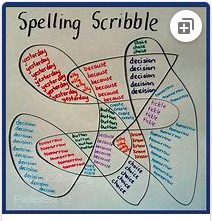 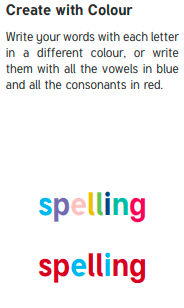 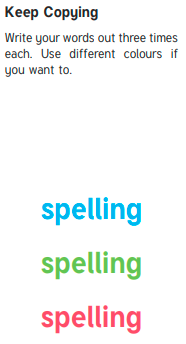 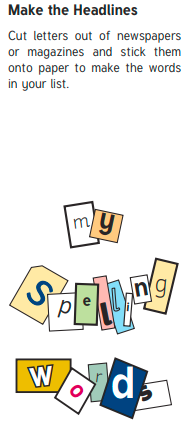 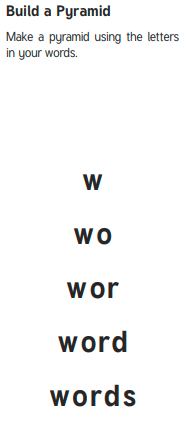 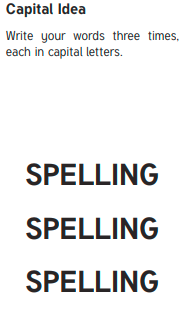 Week 1Week 2Week 3Week 4Week 5Spelling  focus Y making an I sound String ‘ough’  String ‘ough’String ‘ough’ Example spelling wordsRhythm SympathyMythPyramidsPhysical Systems SymbolsMystery  Fought Nought SoughtAfterthought Thought Ought Cough RoughThorough Although Tough Through Plough Dough Borough  BroughtEnough Bought Web links